CIS Permaculture Club 2017-2018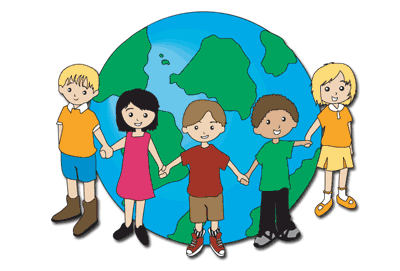 Welcome to your PTA sponsored 2017-18 Permaculture afterschool club! This year we will be making connections between permaculture and our IB units with various sports, crafts, and gardening activities. Club counselors are committed to providing a fun, safe and engaging environment to all club students. Permaculture is available for CIS students Monday- Friday after school until 5:30pm.  We will close early at 4:30 before Fall, Winter, and Spring break for cleaning and will be closed on the last day of school.Pick up process: Parents picking up students will be let into the front door by a Permaculture staff member and all parents must sign their child/children out with a time and signature. Students picked up after our closing time (5:30) will be charged an additional $25.00 for every 5 minutes passed. We also kindly ask parents to vacate the school premises once their child has been picked up and signed out. Once a student is signed out they are not allowed to be signed back in.  Fees: An hourly rate of $8.00/hr. with a sibling discount of $4.00 will be charged with minutes adjusted based off the hourly rate. Advanced Monthly Payments can also be made for the fee of $250.00 with a sibling discount of $225.00.Holiday months will be prorated (August $175.00 sibling $125.00)Parents: Please notify via email asap if your invoice amount is needing to be split between two parties. Invoices will be e mailed out on the 1st of every month no matter what day it falls on, and due before or by the 10th. All late payments will be assessed a late fee of $25.00 applied to the unpaid balance. Passed due balances could result in revocation of club privileges All questions, concerns or comments should be communicated through cispermacultureclub@gmail.com. For emergencies please contact club director Marisa Lopez on the club phone at (505)300-8986.